Муниципальная программа «Формирование современной городской среды на территории города Завитинска»1.Паспорт2. Характеристика сферы реализации муниципальной программы  До 2022 года мероприятия по благоустройству дворовых и общественных территорий реализовывались в рамках муниципальной программы «Формирование современной городской среды на территории города Завитинска на 2018-2024 годы». Разработчиком и реализатором муниципальной программы являлась администрация города Завитинска.Проблема благоустройства территории города Завитинска является насущной, требующей каждодневного внимания и эффективного решения. Формирование комфортной среды проживания для жителей города и обеспечение безопасности жизнедеятельности населения путем совершенствования и улучшения эстетичного вида территорий, предназначенных для массового отдыха населения, обеспечиваются комплексом условий, создаваемых им самим, так и властью. Перечень общественных территорий города Завитинска представлен в таблице № 1.Таблица № 1                          Перечень общественных территорий города ЗавитинскаЕдиный комплекс, охватывающий детский парк «Винни – Пух» и городскую площадь, является любимым местом отдыха жителей города Завитинска, так как расположен в центре города, имеет зеленые насаждения, малые архитектурные формы и объекты дизайна. На территории единого комплекса работает аттракцион «Батут», оказываются услуги по продаже мороженого и прохладительных напитков. Существует необходимость дальнейшего развития этого комплекса, что подразумевает проведение работ по установке нового оборудования, предназначенного для использования детьми (спортивных, игровых комплексов и каруселей), увеличение зон озеленения и освещения, дополнительного размещения малых архитектурных форм (скамеек, урн, декоративных светильников). Также по периметру детского парка отсутствуют оградительные конструкции. На территории единого комплекса также отсутствуют приспособления для маломобильных групп населения (опорные поручни, специальное оборудование на детских спортивных и спортивных площадках, спуски, пандусы для обеспечения беспрепятственного перемещения).Парк «Победы» включает в себя многочисленные элементы внешнего благоустройства, посвященные подвигу русского народа в Великой Отечественной Войне 1941-1945 гг. Площадь парковой зоны составляет 56770 кв.м. Значительная часть территории парка засажена деревьями. В Парке Победы проводятся массовые мероприятия, посвященные священным датам.По периметру парка отсутствуют оградительные конструкции, требует ремонта дорожное покрытие проезжей части, пешеходных дорожек, тротуаров, недостаточно освещена территория парка, отсутствуют малые архитектурные формы. Также отсутствуют приспособления для маломобильных групп населения.  Актуальным является оформление парка в архитектурном стиле советского периода. В целях реализации данного направления развития парка потребуется проведение работ по его оснащению элементами благоустройства соответствующего стилистического решения.Сквер (ЖД) расположен в железнодорожном районе города. Общая площадь территории составляет 13537 кв.м. В зоне сквера расположены зеленые насаждения и детская площадка. Для данного сквера характерны те же проблемы, как и для парка «Победы» (необходим ремонт дорожного покрытия проезжей части, дорожного покрытия пешеходных дорожек, отсутствует контейнерная площадка и малые архитектурные формы, недостаточно освещения, нет приспособлений для маломобильных групп населения). В качестве парковой территории многофункционального назначения данный сквер требует проведения мероприятий по восстановлению всех объектов благоустройства, оснащению осветительными точками и оградительными конструкциями, созданию на территории сквера современной детской площадки.На территории города Завитинска расположены два земельных участка, предназначенные на перспективу для комплексного благоустройства их под общественные пространства, - это парковая зона по ул. Зеленая площадью 115000 кв.м. и сквер, расположенный углу улиц Бульварная – Комсомольская, площадью 3254 кв.м.  На территории всех мест общественного пользования так же актуальна проблема ремонта (устройства) дождевой канализации либо вертикальной планировки.Объекты благоустройства дворовых территорий в существующем жилищном фонде города Завитинска находятся в ветхом состоянии и не отвечают в полной мере современным требованиям. Перечень дворовых территорий города Завитинска представлен в таблице № 2                                                                                                                                                                                                                                                                        Таблица № 2Перечень дворовых территорий города ЗавитинскаДля дворовых территорий города Завитинска в части благоустройства характерны следующие общие проблемы: физический износ асфальтобетонного покрытия, отсутствие освещения и достаточного количества парковочных мест, а также приспособлений для маломобильных групп населения, недостаточное количество либо полное отсутствие детских, спортивных площадок и мест для отдыха.         На сегодняшний день возникла необходимость комплексного подхода к решению задач улучшения благоустройства территории города за счет привлечения средств бюджетов всех уровней. Программно-целевой подход к решению проблем благоустройства необходим, так как:            - дворовые территории многоквартирных домов являются составной частью транспортной системы города. От уровня транспортно-эксплуатационного состояния дворовых территорий многоквартирных домов и проездов к ним зависит качество жизни населения;            - общественные территории города посещают в целях семейного отдыха, нахождения на природе, прогулок с друзьями, развлечений, посещений аттракционов;           - организация мест отдыха на общественных территориях должна осуществляться с учетом доступности, в том числе для лиц с ограниченными возможностями.         Исходя из вышеизложенного, без стройной комплексной системы благоустройства невозможно добиться каких-либо значимых результатов в обеспечении комфортных условий деятельности и отдыха жителей города Завитинска. Важна четкая согласованность действий администрации города и предприятий, обеспечивающих жизнедеятельность города и занимающихся благоустройством. Реализация данной муниципальной программы позволит повысить комфортность проживания населения города Завитинска.  3. Приоритеты государственной политики в сфере реализации муниципальной программы, цели, задачи и ожидаемые конечные результаты 
          Внешний облик города, его эстетический вид во многом зависят от степени благоустроенности территории, от площади озеленения. Создание условий для системного повышения качества и комфорта городской среды путем реализации первоочередных мер по благоустройству общественных и дворовых территорий многоквартирных домов. Целью программы является повышение уровня комплексного благоустройства для улучшения качества жизни граждан на территории г. Завитинска. Для осуществления этой цели необходимо решить следующую задачу - совершенствование благоустройства территорий путем содействия в организации обустройства дворовых территорий многоквартирных домов и общественных пространств с вовлечением заинтересованных граждан и организаций в процесс реализации мероприятий.             Выполнение всего комплекса мероприятий, предусмотренных муниципальной программой, создаст условия для благоустроенности и придания привлекательности объектам общего пользования города и дворовым территориям многоквартирных домов.                          Необходимым условием реализации Программы является проведение мероприятий по благоустройству общественных и дворовых территорий многоквартирных домов, обеспечивающих физическую, пространственную и информационную доступность для инвалидов и других маломобильных групп населения.            Программа рассчитана на 2022-2024 годы. В связи с требованиями бюджетного законодательства, сезонным характером проводимых мероприятий по обустройству мест общего пользования Программа реализуется в один этап. Задачи муниципальной программы с указанием сроков ее реализации представлены в таблице 3.       Для реализации мероприятий по муниципальной программе подготовлены следующие материалы:1) визуальный перечень образцов элементов благоустройства, предлагаемых к размещению на дворовой территории, сформированный исходя из минимального перечня работ по благоустройству, представлен в приложении № 4 к муниципальной программе;2) нормативная стоимость (единичные расценки) работ по благоустройству дворовых территорий, входящих в состав минимального перечня таких работ, представлена в приложении № 5 к муниципальной программе;3) порядок разработки, обсуждения с заинтересованными лицами и утверждения дизайн – проектов благоустройства дворовых территорий, включаемых в муниципальную программу «Формирование современной городской среды на территории города Завитинска», представлен в приложении № 6 к муниципальной программе;4) порядок трудового участия заинтересованных лиц в реализации мероприятий по благоустройству дворовых территорий в рамках муниципальной программы «Формирование современной городской среды на территории города Завитинска» представлен в приложении № 7 к муниципальной программе.            Таблица 3Проблемы, задачи и результаты реализации муниципальной программы4. Система основных программных мероприятий       В рамках реализации муниципальной программы предусмотрены два направления в сфере благоустройства территории города Завитинска:            1. Благоустройство дворовых территорий многоквартирных домов.            В течение всего периода реализации программы планируется благоустроить 2 придомовых территории, выполнив мероприятия минимального перечня работ:            Минимальный перечень работ включает в себя:            - ремонт дворовых проездов – 2306,87 кв.м;            - освещение дворовых территорий – 12186,0 кв.м., 7 светильников            - установка урн и лавочек – 13 и 15 шт соответственно.           - иные виды работ, в том числе оборудование (ремонт) ливневой канализации, оборудование (ремонт) тротуаров.          Трудовое участие заинтересованных лиц в реализации мероприятий по благоустройству дворовых территорий многоквартирных домов планируется проводить в форме субботников (окрашивание элементов благоустройства, оформление цветников. В качестве   документов (материалов), подтверждающих трудовое участие, управляющие компании многоквартирных домов могут представить фото - видеоматериалы, подтверждающие проведение мероприятия с трудовым участием граждан.             2. Благоустройство общественных территорий.          В рамках реализации данного направления планируется благоустройство тринадцати общественных территорий путем реализации следующих мероприятий:           - ремонт дорожного покрытия пешеходных дорожек – 8675,78 кв.м.           - устройство наружного освещения – 87 светильников;          - оформление цветников – 20,7 кв.м.          - установка малых архитектурных форм – 108 шт;          - обустройство детских, спортивных площадок и площадок для отдыха – 6 шт.                  - оборудование парковок – 4 шт. (1104,6 кв.м.)Система основных мероприятий и плановых показателей реализации подпрограммы приведена в приложении № 1 к муниципальной программе.5. Сведения об основных мерах правового регулирования в сфере реализации муниципальной программыПредполагаемые к принятию меры правового регулирования в сфере реализации муниципальной программы приведены в приложении № 2 к муниципальной программе.6. Ресурсное обеспечение муниципальной программыРесурсное обеспечение муниципальной программы осуществляется за счет средств федерального, областного и местного бюджетов в объемах, предусмотренных муниципальной программой.Общий объем средств, необходимый для финансирования муниципальной программы в 2022 -  2024 годах, составляет 14 155 117,15 руб.Объемы финансирования подлежат ежегодному уточнению исходя из возможностей соответствующего бюджета на очередной финансовый год и плановый период. Ресурсное обеспечение и прогнозная (справочная) оценка расходов на реализацию мероприятий муниципальной программы из различных источников финансирования изложена в приложении № 3 к муниципальной программе7. Риски реализации муниципальной программы.Меры управления рискамиСводный анализ рисков, их вероятности и силы влияния, а также мер по их минимизации при реализации муниципальной программы приведены в таблице 4.Таблица 4Риски невыполнения программыСистема основных мероприятий и плановых показателей реализации муниципальной программыСведения об основных мерах правового регулирования в сфере реализации муниципальной программыРесурсное обеспечение и прогнозная (справочная) оценка расходов на реализацию мероприятий муниципальной программы области из различных источников финансированияВизуальный перечень образцов элементов благоустройства, предлагаемых к размещению на дворовой территории, сформированный исходя из минимального перечня работ по благоустройствуНормативная стоимость (единичные расценки) работ по благоустройству дворовых территорий, входящих в состав минимального перечня таких работПорядок разработки, обсуждения с заинтересованными лицами и утверждения дизайн – проектов благоустройства дворовых и общественных территорий, включаемых в муниципальную программу «Формирование современной городской среды на территории города Завитинска»1. Общие положения1.1. Настоящий Порядок устанавливает процедуру разработки, обсуждения с заинтересованными лицами и утверждения дизайн-проектов благоустройства дворовых территорий, включаемых в муниципальную программу «Формирование современной городской среды на территории города Завитинска».1.2. Дизайн-проект – проектная, сметная документация, графический и текстовый материал, включающий в себя изображение дворовой территории с планировочной схемой существующего положения, с описанием работ и мероприятий, предлагаемых к выполнению.2. Разработка дизайн-проектов2.1. Дизайн-проект разрабатывается с учетом единого подхода к формированию современной комфортной городской среды. 2.2. При разработке дизайн-проектов необходимо соблюдать следующие условия: 1) учитывать сложившуюся застройку;2) формировать сеть внутридворовых пешеходных пространств с учетом безопасности движения пешеходов, как единую взаимосвязанную общегородскую систему, взаимоувязанную с функционально-планировочной организацией города и окружающим ландшафтом;3) предусматривать применение современных технологий и материалов, отвечающих требованиям безопасности, практичных в использовании;4) обеспечивать совместимость с общим архитектурным обликом территории (цветовые решения, функциональные зоны);5) обеспечивать повышение информативности и комфортности городской среды в рамках дворовой территории;6) производить согласование с владельцами подземных коммуникаций;7) обеспечивать соответствие дизайн-проекта действующим санитарным и строительным нормам и правилам;8) предусматривать рациональное использование средств (в отношении качества применяемых материалов и выполняемых работ). Для системного решения градостроительных проблем города и создания многообразия и высоких эстетических качеств застройки необходимо отдавать предпочтение комплексному благоустройству дворовых территорий с целью гармонизации городской среды, завершенности городской застройки, архитектурно-пространственной связи старых и новых элементов благоустройства.2.3. Дизайн-проект должен учитывать рельеф местности, быть адаптированным к фактическим границам дворовой территории.2.4. Дизайн-проект должен предусматривать проведение мероприятий по благоустройству дворовой территорий с учетом необходимости обеспечения физической, пространственной и информационной доступности зданий, сооружений, дворовых территорий для инвалидов и других маломобильных групп населения.2.5. Разработка дизайн-проекта осуществляется с учетом минимального перечня работ по благоустройству дворовых территорий МКД.2.6. Дизайн-проект должен быть оформлен в письменном виде и содержать следующую информацию:наименование дизайн-проекта по благоустройству дворовой территории, включающее адрес МКД;текстовое и визуальное описание предлагаемого проекта, перечня (в том числе в виде соответствующих визуализированных изображений) элементов благоустройства, предлагаемых к размещению на соответствующей дворовой территории;наличие согласований предлагаемого размещения элементов благоустройства на дворовой территории с ресурсоснабжающими организациями; 2.7. Требования к составу и содержанию дизайн-проекта:1) текстовая часть - пояснительная записка;2) технико-экономические показатели (в составе пояснительной записки или на чертежах), необходимые для определения объемов работ по благоустройству, в том числе:площадь территории благоустройства;площадь площадок дворового благоустройства;площадь тротуаров, пешеходных дорожек;площадь проездов;площадь озеленения;иные показатели, необходимые для определения объемов работ, предусмотренных дизайн-проектом;3) схема благоустройства дворовой территории (рекомендуемый масштаб схемы 1:500) с проставленными размерами и площадями, на которой отображаются:новые внутридворовые проезды, тротуары, пешеходные дорожки;участки ремонта (восстановления разрушенных) тротуаров, проездов, дорожек и площадок различного назначения;территории, подлежащие озеленению, в том числе обозначение мест организации газонов (посев трав), участков посадки зеленых насаждений (деревьев, кустарников);места установки (размещения) малых архитектурных форм, а также опор (конструкций) наружного освещения;размещение носителей информации (при необходимости);устройство ограждений (при необходимости устройства таковых);4) разбивочный чертеж с соответствующими размерными привязками, выполненный на актуализированной (при наличии) топооснове в масштабе 1:500;5) чертежи (схемы расположения) на отдельные (типовые и (или) индивидуальные) элементы благоустройства, малые архитектурные формы, опоры (конструкции) наружного освещения;6) визуализированный перечень образцов элементов благоустройства, предлагаемых к размещению на дворовой территории;7) экспликация зданий и сооружений, ведомости зеленых насаждений, типов покрытий, малых архитектурных форм и переносимых изделий;8) мероприятия по проведению работ по благоустройству в соответствии с требованиями обеспечения доступности для маломобильных групп населения;9) иные схемы, чертежи при необходимости конкретизации объемов и видов работ;10) сметный расчет стоимости мероприятий (работ).2.8. Заказчиками работ на разработку дизайн-проектов общественных территорий является администрации города Завитинска. 3. Обсуждение дизайн-проектов3.1. Разработка дизайн-проектов в отношении дворовых территорий многоквартирных домов осуществляется в соответствии с требованиями Градостроительного кодекса Российской Федерации, а также действующими строительными, санитарными и иными нормами и правилами.3.2. Дизайн-проекты благоустройства дворовых территорий разрабатываются управляющими компаниями (обслуживающими организациями), собственниками жилья, проходят общественные обсуждения на общих собраниях жильцов многоквартирных домов.Разработка дизайн-проекта благоустройства дворовой территории многоквартирного дома осуществляется с учетом минимального перечня работ по благоустройству дворовой территории.Все решения, касающиеся обсуждения благоустройства дворовых территорий, принимаются открыто и гласно, с учетом мнения жителей соответствующих многоквартирных домов. При необходимости и в особо спорных случаях общественные обсуждения проводятся повторно до достижения консенсуса между всеми заинтересованными сторонами.3.3. Обращения жителей города Завитинска о согласовании или несогласовании дизайн-проекта благоустройства общественной территории, предложенного к обсуждению, в свободной письменной форме принимаются администрацией Завитинского муниципального округа в понедельник и пятницу - с 08.00 до 12.00 по адресу: г. Завитинск, ул. Куйбышева, 44, каб. 20.3.4. Поступающие обращения подлежат обязательной регистрации в журнале учета входящей корреспонденции.3.5. В случае отсутствия обращений о согласовании или о несогласовании дизайн-проекта, предлагаемого к обсуждению, соответствующее решение принимает общественная комиссия по обеспечению контроля за ходом реализации муниципальной программы «Формирование современной городской среды на территории города Завитинска» (далее - Комиссия).4. Согласование и утверждение дизайн-проектов4.1. Согласование дизайн-проектов благоустройства дворовых территорий осуществляется уполномоченными лицами из числа собственников помещений, указанных в предложениях на участие в отборе дворовых территорий для включения в муниципальную программу, по итогам общественных обсуждений на общих собраниях жильцов многоквартирных домов.4.2. Согласование дизайн-проекта благоустройства общественных территорий принимается по итогам общественного обсуждения, учитывая заключения Комиссии.4.3. Дизайн-проект после согласования заинтересованными лицами утверждается Комиссией и оформляется в виде протокола заседания Комиссии.Порядок трудового участия заинтересованных лиц в реализации мероприятий по благоустройству дворовых территорий в рамках муниципальной программы «Формирование современной городской среды на территории города Завитинска»1. Общие положения1.1. Настоящий Порядок регламентирует трудовое участие граждан в выполнении минимального перечня работ по благоустройству дворовых территории в рамках муниципальной программы «Формирование современной городской среды на территории города Завитинска».Благоустройство дворовых территорий многоквартирных домов представляет комплекс мероприятий, направленных на создание благоприятных, здоровых и культурных условий жизни, трудовой деятельности и досуга населения и осуществляемых органами государственной власти, органами местного самоуправления, физическими и юридическими лицами.1.2. Под формой трудового участия понимается трудовая деятельность граждан, собственников помещений в многоквартирных домах, подлежащих благоустройству и всех заинтересованных лиц в рамках минимального перечня работ по благоустройству дворовых территории, гражданами, собственниками помещений в многоквартирных домах в соответствии с решением общего собрания собственников помещений в многоквартирном доме.Трудовое участие граждан по благоустройству территорий может быть внесено на безвозмездной основе в виде следующих мероприятий, не требующих специальной квалификации, таких как:1) в выполнении на добровольной основе неоплачиваемых работ по благоустройству дворовых территорий, не требующих специальной квалификации, связанных с подготовкой дворовой территории к выполнению работ (земляные работы, снятие старого оборудования, уборка мусора, покраска, озеленение территории);2) в месячниках (субботниках) по благоустройству территории муниципального образования;3) подготовка дворовой территории к началу работ (земляные работы);4) участие в строительных работах — снятие старого оборудования, установка уличной мебели, зачистка от ржавчины, окрашивание элементов благоустройства;5) участие в озеленении территории — высадка растений, создание клумб, уборка территории;6) обеспечение благоприятных условий для работников подрядной организации, выполняющей работы (например, организация горячего чая).2. Организация трудового участия2.1. Организация трудового участия осуществляется гражданами, собственниками помещений в многоквартирных домах в соответствии с решением общего собрания собственников помещений в многоквартирном доме, дворовая территория которого подлежит благоустройству, оформленного соответствующим протоколом общего собрания собственников помещений в многоквартирном доме.2.2. На собрании собственников, жителями многоквартирного дома обсуждаются условия о трудовом участии собственников, жителей многоквартирного дома, собственников иных зданий и сооружений, расположенных в границах дворовой территории, подлежащей благоустройству, в мероприятиях по благоустройству дворовых территорий.Решение о выбранных работах также включаются в протокол общего собрания собственников.2.3. Организация трудового участия граждан в выполнении мероприятий по благоустройству дворовых территорий, подлежащей благоустройству в 2022-2024 годах, подтверждается документально.В качестве документов (материалов), подтверждающих трудовое участие, может быть представлена информация о выполнении работ, включающая информацию о проведении мероприятия с трудовым участием граждан, лица, управляющего многоквартирным домом о проведении мероприятий с трудовым участием граждан. При этом рекомендуется в качестве приложения к такому отчету представлять фото, видеоматериалы, подтверждающие проведение мероприятия с трудовым участием граждан.Документы, подтверждающие трудовое участие, представляются в общественную комиссию по обеспечению контроля за ходом реализации муниципальной программы «Формирование современной городской среды на территории города Завитинска» не позднее 10 календарных дней со дня окончания работ, выполняемых заинтересованными лицами.УТВЕРЖДЕНОпостановлением главы Завитинского районаот 22 декабря 2021 г. № 639(в редакции от 19.08.2022 № 705)Наименование муниципальной программы Формирование современной городской среды на территории города Завитинска Координатор муниципальной программы Отдел муниципального хозяйства администрации Завитинского муниципального округаУчастники муниципальной программы Администрация Завитинского муниципального округаЦель муниципальной программыПовышение уровня комплексного благоустройства для улучшения качества жизни граждан на территории города ЗавитинскаЗадача муниципальной программыСовершенствование благоустройства территорий путем содействия в организации обустройства дворовых территорий многоквартирных домов и общественных пространств с вовлечением заинтересованных граждан и организаций в процесс реализации мероприятий. Объемы ассигнований местного бюджета муниципальной программы (с расшифровкой по годам ее реализации), а также прогнозные объемы средств, привлекаемых из других источников На финансирование программы планируется затратить    14 155 117,15 руб., в том числе по годам: 2022 г. – 4 549 859,48руб.;2023 г. – 4 549 859,48 руб.;2024 г. – 5 055 398,19 руб.;Средства местного бюджета составят 141 551,16 руб., в том числе по годам:2022 г. - 45 498,59 руб.;2023 г. - 45 498,59 руб.;2024 г. - 50 553,98 руб.;Средства федерального бюджета составят 13 591 642,38 руб., в том числе по годам:2022 г. - 4 369 230,06 руб.;2023 г. -4 369 230,06 руб.;2024 г. - 4 853 182,26 руб.;Средства областного бюджета составят 421 923,61 руб., в том числе по годам:2022 г. -135 130,83 руб.;2023 г. - 135 130,83 руб.;2024 г. -151 661,95 руб.;Внебюджетные источники составят 0,00 руб., в том числе по годам:2022 г. - 0,00 руб.;2023 г. -0,00 руб.;2024 г. - 0,00 руб.Ожидаемые конечные результаты реализации муниципальной программы 1. Увеличение количества благоустроенных дворовых территорий многоквартирных домов в рамках программы на 2 ед. 2. Увеличение количества благоустроенных общественных территорий на 13 ед. 3. Процент заинтересованных лиц (собственников помещений многоквартирных домов) в выполнении минимального перечня работ по благоустройству дворовых территорий многоквартирных домов не менее 30 %. № п/пНаименование территорииАдрес местонахождения территорииГод реализации1Городской парк ул. Куйбышева, 3020192Автогородокул. Красноармейская20203Зона отдыхаул. Кооперативная,5920214Детская площадка «Винни Пух»пер. Почтовый20225Железнодорожный скверул. Кирова, 1920236Аллеяпер. Почтовый, 220247Паркул. Зеленая, 220248Городская площадьул. Кооперативная в границах улиц Красноармейская - Куйбышева20249Скверугол ул. Бульварная – ул. Комсомольская202410Сквер памяти репрессированным гражданам Завитинского районаул. Куйбышева, 55202411Парк «Победы»ул. Осовиахимовская, 8202412Детская площадкаул. Дзержинского202413«Спортивно-игровая площадка»ул. Куйбышева, 592024№ п/пАдрес многоквартирного жилого домаГод реализации1ул. Чкалова, 1920242ул. Куйбышева, 82024№ п/пФормулировка решаемой проблемыНаименование задачи муниципальной программыСроки и этапы реализации муниципальной программыКонечный результат программы1.Совершенствование благоустройства территорий путем содействия в организации обустройства общественных территорийВыполнение работ по ремонту и содержанию объектов благоустройства на общественных территориях  2022-2024 годыУвеличение количества благоустроенных общественных территорий2.Совершенствование благоустройства территорий путем содействия в организации обустройства дворовых территорий многоквартирных домовВыполнение работ по благоустройству дворовых территорий многоквартирных домов2022-2024 годыУвеличение количества благоустроенных дворовых территорийНаименование рисков  Наименование рисков  ВероятностьВероятностьСила влиянияМеры управления  рисками  Риски, связанные с недофинансированием ПрограммыРиски, связанные с недофинансированием ПрограммыРиски, связанные с недофинансированием ПрограммыРиски, связанные с недофинансированием ПрограммыРиски, связанные с недофинансированием ПрограммыРиски, связанные с недофинансированием ПрограммыСнижение объемов финансирования из районного бюджетаСнижение объемов финансирования из районного бюджетасредняявысокая высокая мониторинг эффективности бюджетных вложений; определение приоритетов для первоочередного финансированияНедофинансирование со стороны местного бюджетаНедофинансирование со стороны местного бюджетасредняя высокаявысокаясоздание стимулов для участия добровольцев (волонтеров) в реализации программы; мониторинг эффективности бюджетных вложенийРиски, связанные с изменением внешней средыРиски, связанные с изменением внешней средыРиски, связанные с изменением внешней средыРиски, связанные с изменением внешней средыРиски, связанные с изменением внешней средыРиски, связанные с изменением внешней средыИзменения федерального                и областного законодательства в сфере жилищно-коммунального хозяйстваИзменения федерального                и областного законодательства в сфере жилищно-коммунального хозяйствасредняя высокая высокая разработка предложений по регулированию форм и видов муниципальной поддержки  во взаимодействии с организациями жилищно-коммунального хозяйстваСнижение актуальности мероприятий программыСнижение актуальности мероприятий программынизкаясредняясредняяежегодный анализ эффективности мероприятий программы, перераспределение средств между мероприятиями программыРиски, связанные с человеческим факторомРиски, связанные с человеческим факторомРиски, связанные с человеческим факторомРиски, связанные с человеческим факторомРиски, связанные с человеческим факторомРиски, связанные с человеческим факторомНедоверие со стороны жителей города в части доступности мероприятий программыНедоверие со стороны жителей города в части доступности мероприятий программысредняясредняясредняяповышение открытости за счет информирования жителей города об осуществляемых мероприятиях на регулярной основе;популяризация успешных проектов, реализованных с помощью мер государственной и муниципальной поддержкиНедостаточная активность организаций жителей города ЗавитинскаНедостаточная активность организаций жителей города Завитинскасредняясредняясредняякорректировка мероприятий программы с привлечением добровольцев (волонтеров)Риски, связанные с недостоверностью информации(статистической, налоговой и т.д.)Риски, связанные с недостоверностью информации(статистической, налоговой и т.д.)Риски, связанные с недостоверностью информации(статистической, налоговой и т.д.)Риски, связанные с недостоверностью информации(статистической, налоговой и т.д.)Риски, связанные с недостоверностью информации(статистической, налоговой и т.д.)Риски, связанные с недостоверностью информации(статистической, налоговой и т.д.)Неправильная оценка перспектив развития сферы и эффективности реализации мероприятий программы                   из-за получения недостоверной информациисредняявысокая высокая сотрудничество с налоговыми органами и органами статистики по взаимодействию и информационному обмену по показателям развития сферы жилищно-коммунального хозяйства;возможность корректировки программных мероприятий и целевых показателейРиски, связанные с негативными природными явлениямиРиски, связанные с негативными природными явлениямиРиски, связанные с негативными природными явлениямиРиски, связанные с негативными природными явлениямиРиски, связанные с негативными природными явлениямиФорс-мажорные обстоятельства -стихийные бедствия (лесные пожары, наводнения, засухи, землетрясения)средняясредняясредняявыработка скоординированных действий органов МСУ Завитинского муниципального округа по преодолению препятствий.Приложение № 1к муниципальной программе№ п/пНаименование программы, основного мероприятияКоординатор программы, участники государственной программыНаименование показателя, ед. измерениябазисный год (2021)Значение планового показателя по годам реализацииЗначение планового показателя по годам реализацииЗначение планового показателя по годам реализацииотношение последнего года к базисному году, %№ п/пНаименование программы, основного мероприятияКоординатор программы, участники государственной программыНаименование показателя, ед. измерениябазисный год (2021)2022 год2023 год2024 годотношение последнего года к базисному году, %1.Программа «Формирование современной городской среды на территории города Завитинска»Отдел муниципального хозяйства администрации Завитинского муниципального округаУвеличение количества благоустроенных общественных территорий56781601.Программа «Формирование современной городской среды на территории города Завитинска»Отдел муниципального хозяйства администрации Завитинского муниципального округаУвеличение количества благоустроенных дворовых территорий0002-Приложение № 2к муниципальной программе№ п/пВид нормативного правового актаОсновные положения (наименование) нормативного правового актаКоординатор государственной программы, координатор подпрограммыОжидаемые сроки принятия12345Муниципальная программа «Формирование современной городской среды на территории города Завитинска»Муниципальная программа «Формирование современной городской среды на территории города Завитинска»Муниципальная программа «Формирование современной городской среды на территории города Завитинска»Муниципальная программа «Формирование современной городской среды на территории города Завитинска»Муниципальная программа «Формирование современной городской среды на территории города Завитинска»1.Постановление главы Завитинского муниципального округаУтверждение дизайн- проектов общественных и дворовых территорийАдминистрация Завитинского муниципального округа2022-2024 годыПриложение № 3к муниципальной программеСтатусНаименование государственной программы, основного мероприятияИсточники финансированияКод бюджетной классификацииКод бюджетной классификацииКод бюджетной классификацииОценка расходов (руб.)Оценка расходов (руб.)Оценка расходов (руб.)Оценка расходов (руб.)СтатусНаименование государственной программы, основного мероприятияИсточники финансированияГРБСРзПРЦСРВсего2022 год2023 год2024 год12345678910Муниципальная программа«Формирование современной городской среды на территории города Завитинска»Всего002050366.0.00.0000014155117,154549859,484549859,485055398,19Муниципальная программа«Формирование современной городской среды на территории города Завитинска»федеральный бюджет002050366.0.00.0000013591642,384369230,064369230,064853182,26Муниципальная программа«Формирование современной городской среды на территории города Завитинска»областной бюджет002050366.0.00.00000421923,61135130,83135130,83151661,95Муниципальная программа«Формирование современной городской среды на территории города Завитинска»местный бюджет002050366.0.00.00000141551,1645498,5945498,5950553,98Муниципальная программа«Формирование современной городской среды на территории города Завитинска»внебюджетные источники002050366.0.00.000000000Основное мероприятие «Формирование современной городской среды»«Формирование современной городской среды на территории города Завитинска»Всего002050366.1.F2.0000014155117,154549859,484549859,485055398,19Основное мероприятие «Формирование современной городской среды»«Формирование современной городской среды на территории города Завитинска»федеральный бюджет002050366.1.F2.0000013591642,384369230,064369230,064853182,26Основное мероприятие «Формирование современной городской среды»«Формирование современной городской среды на территории города Завитинска»областной бюджет002050366.1.F2.00000421923,61135130,83135130,83151661,95Основное мероприятие «Формирование современной городской среды»«Формирование современной городской среды на территории города Завитинска»местный бюджет002050366.1.F2.00000141551,1645498,5945498,5950553,98Основное мероприятие «Формирование современной городской среды»«Формирование современной городской среды на территории города Завитинска»внебюджетные источники002050366.1.F2.000000000Формирование современной городской среды«Формирование современной городской среды на территории города Завитинска»Всего002050366.1.F2.5555014155117,154549859,484549859,485055398,19Формирование современной городской среды«Формирование современной городской среды на территории города Завитинска»федеральный бюджет002050366.1.F2.5555013591642,384369230,064369230,064853182,26Формирование современной городской среды«Формирование современной городской среды на территории города Завитинска»областной бюджет002050366.1.F2.55550421923,61135130,83135130,83151661,95Формирование современной городской среды«Формирование современной городской среды на территории города Завитинска»местный бюджет002050366.1.F2.55550141551,1645498,5945498,5950553,98Формирование современной городской среды«Формирование современной городской среды на территории города Завитинска»внебюджетные источники002050366.1.F2.555500000Приложение № 4к муниципальной программеВид работВид работ1. Ремонт дворовых проездов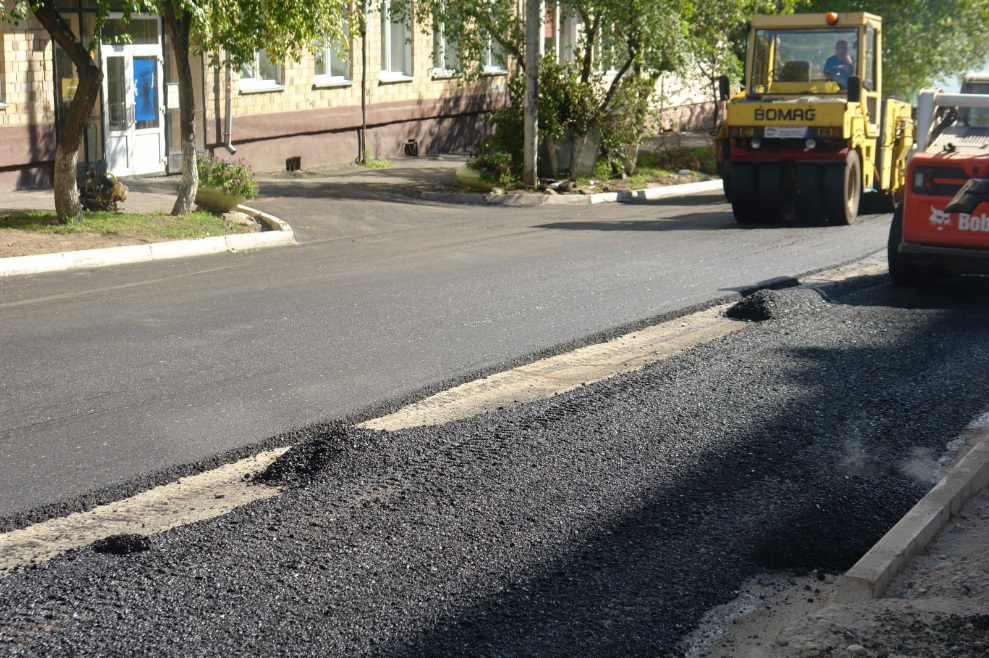 1. Ремонт дворовых проездов2. Обеспечение освещения дворовых территорий2. Обеспечение освещения дворовых территорий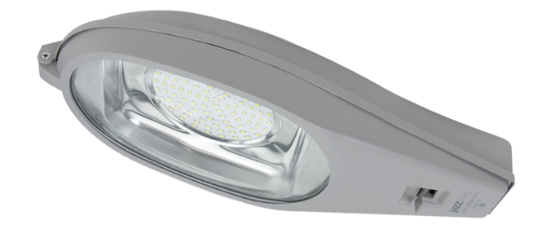 Светильник светодиодный уличныйХарактеристики:Номинальное напряжение с ….170В;Степень защиты IP65;Способ монтажа – консольный;Номинальное напряжение по….260В.3. Установка скамеек3. Установка скамеекСкамья без спинки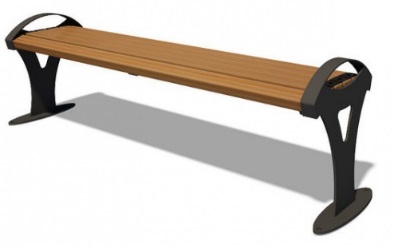 Характеристики:Длина скамейки – не менее 1.5 м;Ширина – не менее 380 мм;Высота – не менее 600 мм.Скамья со спинкой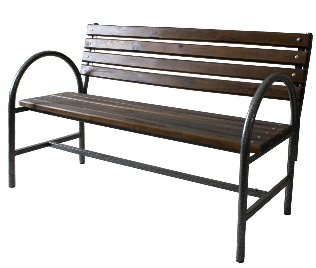 Характеристики:Длина скамейки – не менее 2,0 м;Ширина – не менее 450 мм;Высота – не менее 600 мм.4. Установка урн4. Установка урн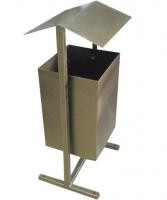 Урна размер 0,4*0,4*0,9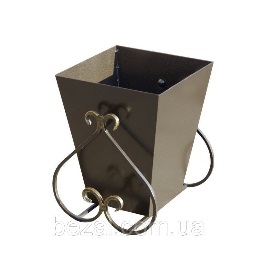 Урна размер 0,6*0,35*0,85. Оборудование (ремонт) ливневой канализации5. Оборудование (ремонт) ливневой канализации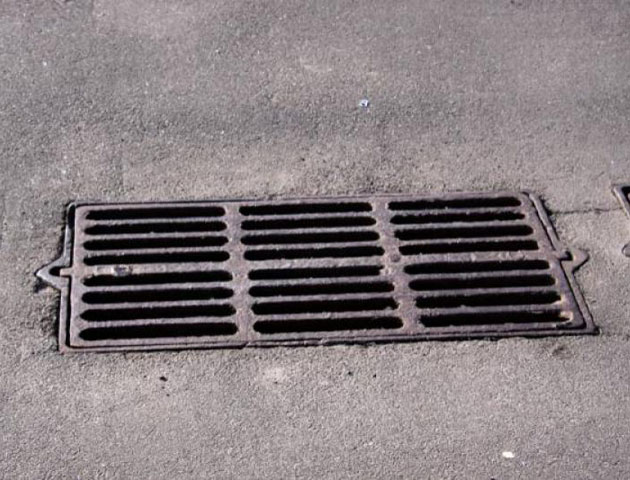 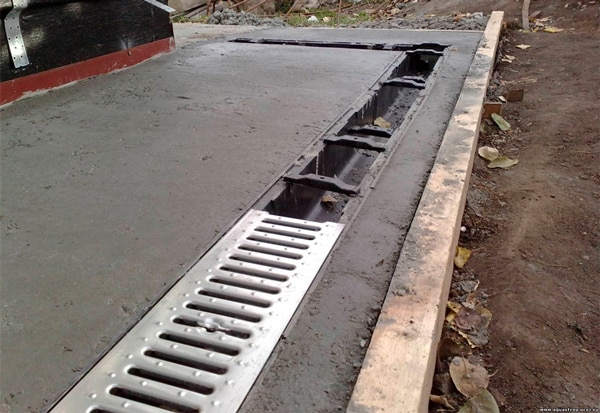 Приложение № 5к муниципальной программе№ п/пНаименование работ и затратЕдиница измеренияСтоимость с НДС, руб.1ремонт дворовых проездов2обеспечение освещения дворовых территорий3установка скамеек4установка урн5оборудование (ремонт) ливневой канализацииПриложение № 6к муниципальной программеПриложение № 7к муниципальной программе